Date:  September 26th –October 2nd   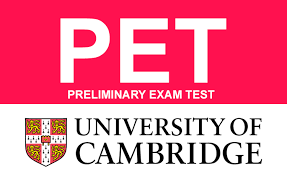 To do:Practice 5 at: https://forms.gle/tjKc7yqLDEUb2e286 Listening 5 at:   https://forms.gle/A6UhK42RyXRjDHXJA  